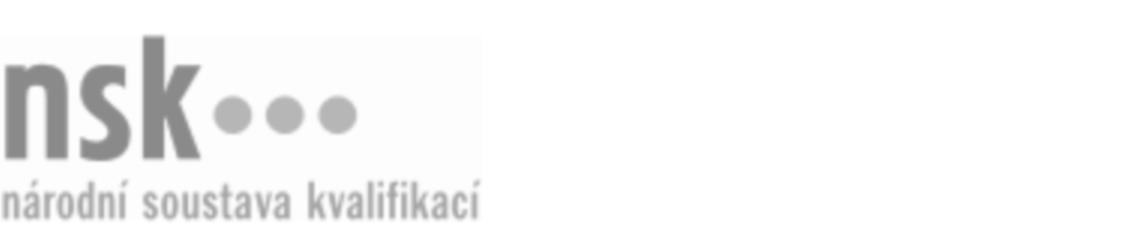 Kvalifikační standardKvalifikační standardKvalifikační standardKvalifikační standardKvalifikační standardKvalifikační standardKvalifikační standardKvalifikační standardExpedient/expedientka metalurgických výrobků (kód: 21-044-H) Expedient/expedientka metalurgických výrobků (kód: 21-044-H) Expedient/expedientka metalurgických výrobků (kód: 21-044-H) Expedient/expedientka metalurgických výrobků (kód: 21-044-H) Expedient/expedientka metalurgických výrobků (kód: 21-044-H) Expedient/expedientka metalurgických výrobků (kód: 21-044-H) Expedient/expedientka metalurgických výrobků (kód: 21-044-H) Autorizující orgán:Ministerstvo průmyslu a obchoduMinisterstvo průmyslu a obchoduMinisterstvo průmyslu a obchoduMinisterstvo průmyslu a obchoduMinisterstvo průmyslu a obchoduMinisterstvo průmyslu a obchoduMinisterstvo průmyslu a obchoduMinisterstvo průmyslu a obchoduMinisterstvo průmyslu a obchoduMinisterstvo průmyslu a obchoduMinisterstvo průmyslu a obchoduMinisterstvo průmyslu a obchoduSkupina oborů:Hornictví a hornická geologie, hutnictví a slévárenství (kód: 21)Hornictví a hornická geologie, hutnictví a slévárenství (kód: 21)Hornictví a hornická geologie, hutnictví a slévárenství (kód: 21)Hornictví a hornická geologie, hutnictví a slévárenství (kód: 21)Hornictví a hornická geologie, hutnictví a slévárenství (kód: 21)Hornictví a hornická geologie, hutnictví a slévárenství (kód: 21)Týká se povolání:Pracovník odbytuPracovník odbytuPracovník odbytuPracovník odbytuPracovník odbytuPracovník odbytuPracovník odbytuPracovník odbytuPracovník odbytuPracovník odbytuPracovník odbytuPracovník odbytuKvalifikační úroveň NSK - EQF:333333Odborná způsobilostOdborná způsobilostOdborná způsobilostOdborná způsobilostOdborná způsobilostOdborná způsobilostOdborná způsobilostNázevNázevNázevNázevNázevÚroveňÚroveňOrientace v dokumentaci železniční a kamionové přepravyOrientace v dokumentaci železniční a kamionové přepravyOrientace v dokumentaci železniční a kamionové přepravyOrientace v dokumentaci železniční a kamionové přepravyOrientace v dokumentaci železniční a kamionové přepravy33Vedení příslušné dokumentace a evidence ve skladovém hospodářstvíVedení příslušné dokumentace a evidence ve skladovém hospodářstvíVedení příslušné dokumentace a evidence ve skladovém hospodářstvíVedení příslušné dokumentace a evidence ve skladovém hospodářstvíVedení příslušné dokumentace a evidence ve skladovém hospodářství33Orientace v dodacích listech a dalších dokumentech doprovázejících zbožíOrientace v dodacích listech a dalších dokumentech doprovázejících zbožíOrientace v dodacích listech a dalších dokumentech doprovázejících zbožíOrientace v dodacích listech a dalších dokumentech doprovázejících zbožíOrientace v dodacích listech a dalších dokumentech doprovázejících zboží33Sestavování, kompletace a balení zásilek pro odběratele tuzemské i zahraniční dle expedičních dokladů s přihlédnutím k charakteru expedovaných výrobků či zboží a ke způsobu dopravy těchto zásilekSestavování, kompletace a balení zásilek pro odběratele tuzemské i zahraniční dle expedičních dokladů s přihlédnutím k charakteru expedovaných výrobků či zboží a ke způsobu dopravy těchto zásilekSestavování, kompletace a balení zásilek pro odběratele tuzemské i zahraniční dle expedičních dokladů s přihlédnutím k charakteru expedovaných výrobků či zboží a ke způsobu dopravy těchto zásilekSestavování, kompletace a balení zásilek pro odběratele tuzemské i zahraniční dle expedičních dokladů s přihlédnutím k charakteru expedovaných výrobků či zboží a ke způsobu dopravy těchto zásilekSestavování, kompletace a balení zásilek pro odběratele tuzemské i zahraniční dle expedičních dokladů s přihlédnutím k charakteru expedovaných výrobků či zboží a ke způsobu dopravy těchto zásilek33Obsluha manipulační techniky a technologických zařízeníObsluha manipulační techniky a technologických zařízeníObsluha manipulační techniky a technologických zařízeníObsluha manipulační techniky a technologických zařízeníObsluha manipulační techniky a technologických zařízení33Dodržování bezpečnostních předpisů v expediciDodržování bezpečnostních předpisů v expediciDodržování bezpečnostních předpisů v expediciDodržování bezpečnostních předpisů v expediciDodržování bezpečnostních předpisů v expedici33Expedient/expedientka metalurgických výrobků,  28.03.2024 10:37:27Expedient/expedientka metalurgických výrobků,  28.03.2024 10:37:27Expedient/expedientka metalurgických výrobků,  28.03.2024 10:37:27Expedient/expedientka metalurgických výrobků,  28.03.2024 10:37:27Strana 1 z 2Strana 1 z 2Kvalifikační standardKvalifikační standardKvalifikační standardKvalifikační standardKvalifikační standardKvalifikační standardKvalifikační standardKvalifikační standardPlatnost standarduPlatnost standarduPlatnost standarduPlatnost standarduPlatnost standarduPlatnost standarduPlatnost standarduStandard je platný od: 21.10.2022Standard je platný od: 21.10.2022Standard je platný od: 21.10.2022Standard je platný od: 21.10.2022Standard je platný od: 21.10.2022Standard je platný od: 21.10.2022Standard je platný od: 21.10.2022Expedient/expedientka metalurgických výrobků,  28.03.2024 10:37:27Expedient/expedientka metalurgických výrobků,  28.03.2024 10:37:27Expedient/expedientka metalurgických výrobků,  28.03.2024 10:37:27Expedient/expedientka metalurgických výrobků,  28.03.2024 10:37:27Strana 2 z 2Strana 2 z 2